Klausuren   Impuls 1 (Stochastik)5 rote und 5 weiße Kugeln werden auf die beiden Urnen 1 und 2 verteilt. In denbeiden Urnen liegen jeweils genau 5 Kugeln.Sei r1 die Anzahl der roten Kugeln in der Urne 1.Mögliche Aufgabenstellung 1:Zuerst wird eine Kugel zufällig aus der Urne 1 gezogen und in die Urne 2 gelegt. Anschließend wird eine Kugel zufällig aus der Urne 2 gezogen und auf den Tisch gelegt. Die Kugel die auf den Tisch gelegt wird ist rot. Die Wahrscheinlichkeit, dass diese Kugel ursprünglich in der Urne 1 gelegen hat, beträgt  .Bestimmen Sie den Wert von r1. Mögliche Lösung: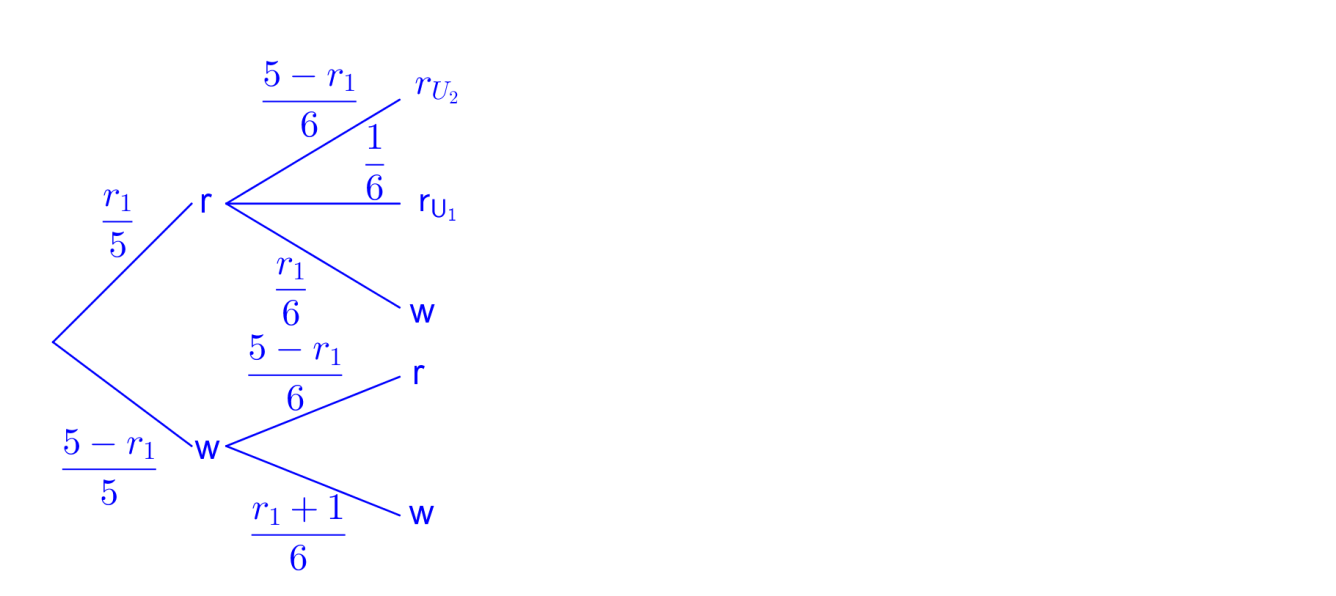 Es gilt: bedingte Wahrscheinlichkeit  Zu Beginn befinden sich 4 rote Kugeln in der Urne 1.Mögliche Aufgabenstellung 2:Es wird zufällig eine Kugel aus Urne 1 gezogen und in Urne 2 gelegt. Danach wird zufällig eine Kugel aus Urne zwei gezogen und in Urne 1 gelegt. Betrachtet wird das Ereignis A: A: „Die Anzahl der roten Kugeln in jeder Urne ist genauso groß wie zu Beginn“.
Weisen Sie nach, dass gilt:  Mögliche Lösung:Ist die Anzahl der roten Kugeln in Urne 1 genauso groß wie zu Beginn, so gilt das auch für Urne 2. Es genügt also, Urne 1 zu betrachten: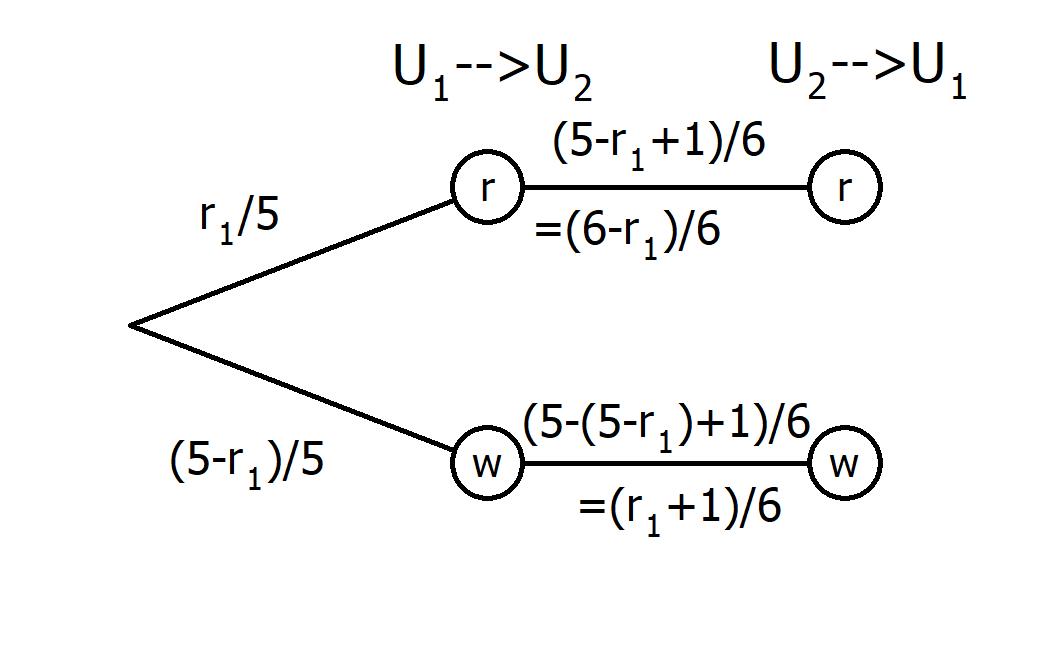 